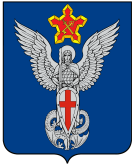 Ерзовская городская ДумаГородищенского муниципального районаВолгоградской области403010, Волгоградская область, Городищенский район, р.п. Ерзовка, ул. Мелиоративная 2,      тел. (84468) 4-78-78 тел/факс: (84468) 4-79-15РЕШЕНИЕот 18 октября 2018 года                                 №  10/10О рассмотрении обращенияжителей МКД ул. Ленина, 7аРассмотрев обращение жителей МКД ул. Ленина, 7а, в р.п. Ерзовка по вопросу  выделения средств на проведение уличного освещения, Ерзовская городская ДумаРЕШИЛА:Рассмотреть техническую возможность подключения уличного освещения по ул. Ленина, 7а, в р.п. Ерзовка.Направить Решение Ерзовской городской Думы в муниципальное предприятие «Специализированное хозяйство по благоустройству»Председатель Ерзовской городской Думы                                                                                                Т.В. МакаренковаГлава Ерзовского городского поселения                                                                                       С.В. Зубанков 